2020年度四川省生产安全应急救援信息中心部门决算目录公开时间：2021年9月10日第一部分  单位概况一、职能简介二、2020年重点工作完成情况三、机构设置情况第二部分  2020年度部门决算情况说明一、收入支出决算总体情况说明二、收入决算情况说明三、支出决算情况说明四、财政拨款收入支出决算总体情况说明五、一般公共预算财政拨款支出决算情况说明六、一般公共预算财政拨款基本支出决算情况说明七、“三公”经费财政拨款支出决算情况说明八、政府性基金预算支出决算情况说明九、国有资本经营预算支出决算情况说明十、其他重要事项的情况说明第三部分  名词解释第四部分  附件第五部分  附表一、收入支出决算总表二、收入决算表三、支出决算表四、财政拨款收入支出决算总表五、财政拨款支出决算明细表六、一般公共预算财政拨款支出决算表七、一般公共预算财政拨款支出决算明细表八、一般公共预算财政拨款基本支出决算表九、一般公共预算财政拨款项目支出决算表十、一般公共预算财政拨款“三公”经费支出决算表十一、政府性基金预算财政拨款收入支出决算表十二、政府性基金预算财政拨款“三公”经费支出决算表十三、国有资本经营预算财政拨款收入支出决算表十四、国有资本经营预算财政拨款支出决算表第一部分 单位概况职能简介单位主要职责：负责全省交通、矿山、危化、核工业、消防、水上、铁路、民航、旅游、电力、建设、水利、通讯信息网络、特种设备、环境、石油天然气等行业的生产安全特大事故或灾害严重的重大事故应急救援的技术支撑、信息服务和相关工作，负责生产安全应急救援网络建设，负责与省级专业生产安全应急救援组织的业务联系，指导市、州生产安全应急救援信息工作，发布预警信息。2020年重点工作完成情况2020年，四川省生产安全应急救援信息中心在厅党委的领导下，坚持以习近平新时代中国特色社会主义思想为指导，深入贯彻党的十九大和十九届二中、三中、四中、五中全会精神，全面落实习总书记对四川工作系列重要指示精神，深入学习贯彻省委第十一届七次、八次全会精神和厅党委工作部署，圆满完成各项工作任务。主要工作：一是强化思想引领，紧抓政治理论学习。中心全体党员干部深入学习习近平新时代中国特色社会主义思想，学习贯彻习近平总书记对四川工作本领域的重要指示批示精神和党中央决策部署，结合“不忘初心、不负韶华”主题教育活动，深入推进“两学一做”常态化制度化。紧盯关键节点，抓好党风廉政警示教育。二是抓巡视整改，完成清单销号。巡视意见反馈后，中心高度重视，压实主体责任，落实“一岗双责”。按照“一类别一账本”的要求，完成了督导检查7大类问题、省委第三巡视组反馈38项70个问题、三个专项巡视反馈问题整改办结销号，逐一整改落实到位。三是抓制度建设，规范内部管理。完善了《党支部议事规则和决策程序》《内部控制联席工作制度》《政府采购管理办法》《公务用车管理办法》，建立了《新闻信息发布规定》《编外聘用人员管理办法》等制度。四是业务工作方面：（1）教育培训工作。组织全省矿山救护队开展2020年度矿山救护队复训工作。11月，面向全省矿山救护队开展矿山救援技术和通信技术培训。（2）质量标准化验收工作。10月至12月，组织专家对全省五个区域34支矿山救护队伍进行了队伍质量标准化考核验收工作。（3）开展竞赛演练活动。6月参加了2020年全省抗震救援综合演练，组织安全生产应急救援队伍完成了抢险救援科目、应急通信和后勤保障工作。11月参加省本级综合后勤保障演练。11月下旬，承办了2020年西南联合竞赛演练暨四川省安全生产（矿山）专业救援队伍千人大拉动演练活动，该活动在达州市、宜宾市平行举行，来自重庆市、云南省、贵州省和四川省的25支安全生产应急救援队伍1300余人参加了演练。此外，还指导泸州、内江等市州开展竞赛比武活动。（4）事故灾难、自然灾害抢险救援。先后完成“3.28”木里森林火灾、“5.22”江油武都引水工程在建隧道垮塌、“8.18”乐山抗洪抢险、“12.4”重庆永川吊水洞煤矿一氧化碳超限等事故的救援任务。（5）应急指挥信息体系建设工作。立足承担应急厅前方救援指挥部通信保障任务为核心，以视频会议系统、通信指挥车、指挥帐篷等装备为基础，打造应急指挥信息体系，初步建设了省厅前进指挥部。推进与全省矿山救援队伍视频会议系统互联互通项目，目前已有9支矿山救援队已接入中心视频会议系统，同时配合厅科信处为全省矿山救援队伍申请了电子政务外网地址。三、机构设置情况四川省生产安全应急救援信息中心由2个内设部门组成，分别是：综合部和战训部。第二部分 2020年度部门决算情况说明收入支出决算总体情况说明2020年度收、支总计569.05万元。与2019年相比，收、支总计各减少120.29万元，下降17.45%。主要变动原因一是2020年财政拨款收支均有压减，且无上年结转资金在本年实现收支；二是2018年结转的政采资金在2019年全部执行完毕，无结转。图1：收、支决算总计变动情况图收入决算情况说明2020年本年收入合计567.48万元，其中：一般公共预算财政拨款收入557.48万元，占98.24%；其他收入10万元，占1.76%。图2：收入决算结构图支出决算情况说明2020年本年支出合计558.08万元，其中：基本支出284.72万元，占总支出的51.02%，项目支出273.36万元，占总支出的48.98%。图3：支出决算结构图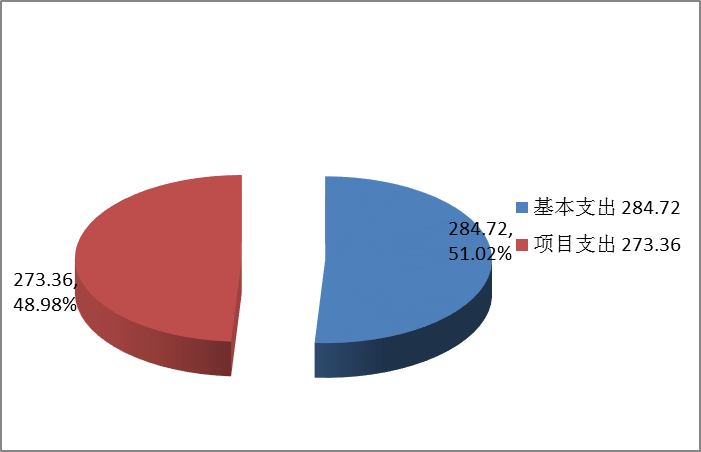 四、财政拨款收入支出决算总体情况说明2020年财政拨款收、支总计557.48万元。与2019年相比，财政拨款收、支总计各减少134.53万元，下降19.44%。减少的主要原因一是2020年财政拨款收支均有压减，且无上年结转资金在本年实现收支；二是2018年结转的政采资金在2019年全部执行完毕，无结转。图4：财政拨款收、支决算总计变动情况五、一般公共预算财政拨款支出决算情况说明（一）一般公共预算财政拨款支出决算总体情况2020年一般公共预算财政拨款支出557.37万元，占本年支出合计的99.87%。与2019年相比，一般公共预算财政拨款减少122.24万元，下降17.99%。主要变动原因一是2020年财政拨款收支均有压减，且无上年结转资金在本年实现收支；二是2018年结转的政采资金在2019年全部执行完毕，无结转。图5：一般公共预算财政拨款支出决算变动情况（二）一般公共预算财政拨款支出决算结构情况2020年一般公共预算财政拨款支出557.37万元，主要用于以下方面:教育支出0.14万元，占0.03%；社会保障和就业支出22.38万元，占4.02%；卫生健康支出10.1万元，占1.81%；住房保障支出19.95万元，占3.58%；灾害防治及应急管理支出504.8万元，占90.56%。图6：一般公共预算财政拨款支出决算结构（三）一般公共预算财政拨款支出决算具体情况（三）一般公共预算财政拨款支出决算具体情况2020年一般公共预算支出决算数为557.37万元，完成预算93%。其中：1.教育（类）进修及培训（款）培训支出（项）:支出决算为0.14万元，完成预算14%，决算数小于预算数的主要原因是受疫情影响，部分培训计划未实施，结余资金年底被财政收回。2.社会保障和就业（类）行政事业单位养老支出（款）机关事业单位基本养老保险缴费支出（项）:支出决算为14.92万元，完成预算99.93%，决算数小于预算数的主要原因是结余部分资金，年底被财政收回。3.社会保障和就业（类）行政事业单位养老支出（款）机关事业单位职业年金缴费支出（项）:支出决算为7.46万元，完成预算100%。4.卫生健康（类）行政事业单位医疗（款）事业单位医疗（项）:支出决算为10.1万元，完成预算99.12%，决算数小于预算数的主要原因是结余部分资金，年底被财政收回。5.住房保障（类）住房改革支出（款）住房公积金（项）:支出决算为11.19万元，完成预算100%。6.住房保障（类）住房改革支出（款）购房补贴（项）:支出决算为8.76万元，完成预算100%。7.灾害防治及应急管理支出（类）应急管理事务（款）应急救援（项）:支出决算为504.8万元，完成预算93%，决算数小于预算数的主要原因是结余部分资金，年底被财政收回。六、一般公共预算财政拨款基本支出决算情况说明	2020年一般公共预算财政拨款基本支出284.01万元，其中：人员经费148.42万元，主要包括：基本工资、津贴补贴、绩效工资、机关事业单位基本养老保险缴费、职业年金缴费、职工基本医疗保险缴费、其他社会保障缴费、住房公积金、其他工资福利支出等。公用经费135.59万元，主要包括：办公费、手续费、水费、电费、邮电费、物业管理费、差旅费、维修（护）费、租赁费、会议费、培训费、公务接待费、工会经费、福利费、公务用车运行维护费、其他商品和服务支出等。七、“三公”经费财政拨款支出决算情况说明（一）“三公”经费财政拨款支出决算总体情况说明2020年“三公”经费财政拨款支出决算为21.82万元，完成预算72.73%，决算数小于预算数的主要原因是严格贯彻落实中央八项规定精神，厉行节约，严格车辆管理和压减公务接待支出。（二）“三公”经费财政拨款支出决算具体情况说明2020年“三公”经费财政拨款支出决算中，因公出国（境）支出决算0万元，占0%；公务用车购置及运行维护费支出决算21.35万元，占97.89%；公务接待费支出决算0.47万元，占2.11%。具体情况如下：图7：“三公”经费财政拨款支出结构1.因公出国（境）支出0万元，完成预算100%。因公出国（境）支出决算与2019年持平。2.公务用车购置及运行维护费支出21.35万元，完成预算73.62%。公务用车购置及运行维护费支出决算比2019年增加3.7万元增幅20.96%，增加的原因是救援出动车辆维修费增加。其中：公务用车购置支出0万元。全年按规定更新购置公务用车0辆，金额0元。截至2020年12月底，单位共有公务用车3辆，全部为应急保障用车。公务用车运行维护费支出21.35万元。主要用于安全生产类和自然灾害类等突发事件的应急救援等所需的公务用车燃料费、维修费、过路过桥费、保险费等支出。3.公务接待费支出0.47万元，完成预算46%。公务接待费支出决算比2019年减少0.09万元减幅16.05%，减少的原因是受疫情影响，队伍间交流减少。国内公务接待支出0.47万元，用于执行公务、开展业务活动开支用餐费等。国内公务接待7批次，58人次，共计支出0.47万元，具体内容包括：接待兄弟单位学习交流、下级单位汇报请示等公务活动。外事接待支出0万元，外事接待0批次，0人，共计支出0万元。八、政府性基金预算支出决算情况说明2020年政府性基金预算财政拨款支出0万元。国有资本经营预算支出决算情况说明2020年国有资本经营预算财政拨款支出0万元。其他重要事项的情况说明（一）机关运行经费支出情况中心为公益一类事业单位，无机关运行经费支出。（二）政府采购支出情况2020年，中心政府采购支出总额91.73万元，其中：政府采购货物支出63.03万元、政府采购工程支出0万元、政府采购服务支出28.7万元。主要用于货物类分散采购便携式卫星救援设备63.03万元 ，服务类集中采购车辆（包括公务用车和特种作业车）的加油、维修、保险服务28.7万元。授予中小企业合同金额0万元，占政府采购支出总额的0%，其中：授予小微企业合同金额0万元，占政府采购支出总额的0%。（三）国有资产占有使用情况截至2020年12月31日，中心共有车辆7辆，其中：应急保障用车3辆、特种专业技术用车4辆。单价50万元以上通用设备3台（套），单价100万元以上专用设备0台（套）。（四）预算绩效管理情况根据预算绩效管理要求，本单位在2020年度预算编制阶段，对1个项目编制了绩效目标，预算执行过程中，选取1个项目开展绩效监控，年终执行完毕后，对1个项目开展了绩效目标完成情况自评。本单位按要求对2020年整体支出开展绩效自评，从评价情况来看，我中心2020年的项目决策科学合理，项目管理规范有序，项目完成保质保量，从计划实施，项目立项到资金监管等方面，程序规范，确保了财政资金规范高效使用。本单位组织了1个项目支出绩效评价，从评价情况来看基本完成了项目绩效要求，提高了救援人员参加活动的覆盖率，救援队伍应急处置能力和协同作战能力也得到了有效的提升。1.项目绩效目标完成情况。本单位在2020年度部门决算中反映“救援技术竞赛（演练）”项目绩效目标实际完成情况。（1）救援技术竞赛（演练）项目绩效目标完成情况综述。项目年初预算数105万元，年中调整后预算数94.2万元（川财建〔2020〕223号），执行数为89.73万元，完成预算的95.25%。通过项目实施，促进了救援队伍应急处置能力和协同作战能力的提升。（2）发现的主要问题：救援竞赛演练项目前期需要进行大量的准备和协调工作，耗时较长，活动通常在四季度才能实施，造成预算执行进度滞后。（3）下一步改进措施：尽早开展项目活动，及时结算，确保预算执行进度与时间进度一致。2.单位绩效评价结果。本单位自行组织对救援技术竞赛(演练)项目开展了绩效评价，《2020年救援技术竞赛(演练)项目支出绩效自评报告》见附件（第四部分）。名词解释1.财政拨款收入：指单位从同级财政部门取得的财政预算资金。2.其他收入：指单位取得的除上述收入以外的各项收入。3.年初结转和结余：指以前年度尚未完成、结转到本年按有关规定继续使用的资金。4.年末结转和结余：指单位按有关规定结转到下年或以后年度继续使用的资金。5.教育（类）进修及培训（款）培训支出（项）：指职工能力提升方面的培训。6.社会保障和就业（类）行政事业单位养老支出（款）机关事业单位基本养老保险缴费支出（项）:指在职职工养老保险支出。7.社会保障和就业（类）行政事业单位养老支出（款）机关事业单位职业年金缴费支出（项）:指在职职工职业年金支出。8.卫生健康（类）行政事业单位医疗（款）事业单位医疗（项）:指事业单位在职职工的医疗保险支出。9.住房保障（类）住房改革支出（款）住房公积金（项）:指事业单位在职职工住房公积金支出。10.住房保障（类）住房改革支出（款）购房补贴（项）:指事业单位在职职工购房补贴支出。11.灾害防治及应急管理支出（类）应急管理事务（款）应急救援（项）:指下属事业单位人员工资、日常运转以及为完成全省抢险救援工作任务和事业发展目标而安排的年度专项工作经费支出。12.基本支出：指为保障机构正常运转、完成日常工作任务而发生的人员支出和公用支出。13.项目支出：指在基本支出之外为完成特定行政任务和事业发展目标所发生的支出。14.“三公”经费：指单位用财政拨款安排的因公出国（境）费、公务用车购置及运行费和公务接待费。其中,因公出国（境）费反映单位公务出国（境）的国际旅费、国外城市间交通费、住宿费、伙食费、培训费、公杂费等支出；公务用车购置及运行费反映单位公务用车车辆购置支出（含车辆购置税）及租用费、燃料费、维修费、过路过桥费、保险费等支出；公务接待费反映单位按规定开支的各类公务接待（含外宾接待）支出。第四部分 附件2020年救援技术竞赛(演练)项目支出绩效自评报告一、项目概况救援技术竞赛（演练）是全面检验、考核救援队伍技战术水平，促进救援队伍全面贯彻落实《矿山救护规程》（AQ 1008－2007）和《矿山救护队质量标准考核规范》（AQ 1009－2007），强化队伍管理和训练，提高应急救援队伍整体素质，增强安全生产事故抢险救援能力的一项活动。（一）项目资金申报及批复情况。2020年度本项目预算编报105万元，9月，根据中心实际情况，报经财政审批同意后（川财建〔2020〕223号），调减本项目预算10.8万元，调整后预算总额为94.2万元。（二）项目绩效目标。中心 “救援技术竞赛（演练）”项目年初申报绩效目标：成本控制金额105万元，组织竞赛演练次数5-7次。受疫情影响，项目实施存在不确定性，12月，因预算调减10.8万元后该项目预算金额为94.2万元，故在四川省级预算绩效管理信息系统中对绩效目标进行了调整，调整后绩效目标：成本控制金额94.2万元，计划竞赛演练次数3-5次。（三）项目资金申报相符性。2009年6月，省政府《研究省级应急抢险救援专业队伍建设专题会议纪要》（川府阅[2009]89号），将安全生产应急救援队伍列为三支省级应急救援队伍之一。中心负责指导各救援队伍业务工作，统一指挥、调动全省救护队伍完成抢险救援任务。中心参考历年工作实际，制定了工作目标，预算编制要素完整，目标细化量化符合相关要求。二、项目实施及管理情况	（一）资金计划、到位及使用情况。1．资金计划及到位。6月财政预算批复下达预算指标105万元，中心于6月12日申请一般计划105万元，同年9月,因预算调减10.8万元,退回额度10.8万元后,实际申请计划94.2万元,年末项目实际支出89.73万元,剩余额度4.47万元由财政收回。2．资金使用。2020年度本项目已全部执行完毕，竞赛演练活动开展时间为6月和11月，共使用资金89.73万元，无政府采购事项。  2020年6月，根据《四川省应急委员会办公室关于印发四川2020年省级抗震救灾综合演练方案的通知》（川应急委办〔2020〕9号）和厅领导要求，我中心组织队伍12支约130人参加活动，使用资金14.37万元。2020年11月，为推进全省矿山救援体系建设，提升西南区域矿山应急救援队伍跨区域应急响应和协同作战能力，切实有效开展“大学习、大培训、大练兵”活动，应急部矿山救援中心和应急厅决定在达州、宜宾两地同时开展“西南区域矿山应急救援联动竞赛演练暨四川省安全生产（矿山）专业救援队伍千人大拉动演练”活动，全省其他未参加达州、宜宾拉动集结演练的矿山救援队伍同步在驻地开展拉动演练，共组织队伍25支约1300人参加活动，使用资金75.36万元。 （二）项目财务管理情况。中心根据财政相关法律法规要求和中心财务管理办法,从立项审批、项目申报、资金支付等方面加强了对项目资金使用的监督管理,严格履行“三重一大”决策程序，严格按项目预算的内容进行报销审核,认真按政府会计制度要求进行核算,做到了专款专用，财务管理制度健全，报销程序规范，无违反财务管理、财经纪律情况发生.（三）项目组织实施情况。为确保本项目的顺利实施，中心领导安排战训部专人负责，按年初预算情况开展项目实施活动，并从事前绩效申报、事中绩效运行监控、事后绩效评价等环节对项目进行了过程管控，取得了一定的效果。三、项目绩效情况	（一）项目完成情况。项目绩效目标完成情况：1.成本指标，年度指标值为：成本控制金额94.2万元，因疫情影响，活动规模及参加人数受限，年末实际支出资金89.73万元，预算执行率95%，基本完成年度目标。2.数量指标，年度指标值为：竞赛演练次数3-5次，年末实际完成竞赛演练次数3次以上，数量目标基本达成。（二）项目效益情况。通过参与省级防灾救灾演练活动和举办跨省市跨区域的救援技术竞赛演练，为全省安全生产救援队伍提供了相互学习、相互交流的机会，不仅提高了救援人员参加活动的覆盖率，救援队伍应急处置能力和协同作战能力也得到了有效的提升，在抢险救援挽救国家和人民生命财产时又多了一分安全保障。四、问题及建议（一）存在的问题。救援技术竞赛演练项目，是中心的常态化重点工作，各级领导高度重视，前期需要进行大量的准备和协调工作，耗时较长，活动通常在四季度才能实施，造成预算执行进度滞后，绩效评价得分较低。（二）相关建议。一是按财政预算编制精细化要求，提高预算编制精确度，减少预算调剂额；二是预算下达后，尽早开展项目活动，及时结算，确保预算执行进度与时间进度一致。第五部分 附表一、收入支出决算总表二、收入决算表三、支出决算表四、财政拨款收入支出决算总表五、财政拨款支出决算明细表六、一般公共预算财政拨款支出决算表七、一般公共预算财政拨款支出决算明细表八、一般公共预算财政拨款基本支出决算表九、一般公共预算财政拨款项目支出决算表十、一般公共预算财政拨款“三公”经费支出决算表十一、政府性基金预算财政拨款收入支出决算表十二、政府性基金预算财政拨款“三公”经费支出决算表十三、国有资本经营预算财政拨款收入支出决算表十四、国有资本经营预算财政拨款支出决算表项目绩效目标完成情况表
(2020年度)项目绩效目标完成情况表
(2020年度)项目绩效目标完成情况表
(2020年度)项目绩效目标完成情况表
(2020年度)项目绩效目标完成情况表
(2020年度)项目绩效目标完成情况表
(2020年度)项目名称项目名称项目名称救援技术竞赛（演练）救援技术竞赛（演练）救援技术竞赛（演练）预算单位预算单位预算单位四川省生产安全应急救援信息中心四川省生产安全应急救援信息中心四川省生产安全应急救援信息中心预算执行情况(万元)预算数:预算数:94.2万元执行数:89.73万元预算执行情况(万元)其中-财政拨款:其中-财政拨款:94.2万元其中-财政拨款:89.73万元预算执行情况(万元)其它资金:其它资金:其它资金:年度目标完成情况预期目标预期目标预期目标实际完成目标实际完成目标年度目标完成情况通过救援技术竞赛（演练）活动，提高安全生产救援队伍抢险救援实战能力。每年全省安全生产急救援技术竞赛演练3～5次。通过救援技术竞赛（演练）活动，提高安全生产救援队伍抢险救援实战能力。每年全省安全生产急救援技术竞赛演练3～5次。通过救援技术竞赛（演练）活动，提高安全生产救援队伍抢险救援实战能力。每年全省安全生产急救援技术竞赛演练3～5次。在雅安、宜宾、达州等地参加、举办了“四川2020年省级抗震救灾综合演练”、“西南区域矿山应急救援联动竞赛演练暨四川省安全生产（矿山）专业救援队伍千人大拉动演练”等竞赛演练活动3次以上，提高了救援人员参加活动的覆盖率，提升了救援队伍应急处置能力和协同作战能力。在雅安、宜宾、达州等地参加、举办了“四川2020年省级抗震救灾综合演练”、“西南区域矿山应急救援联动竞赛演练暨四川省安全生产（矿山）专业救援队伍千人大拉动演练”等竞赛演练活动3次以上，提高了救援人员参加活动的覆盖率，提升了救援队伍应急处置能力和协同作战能力。绩效指标完成情况一级指标二级指标三级指标预期指标值(包含数字及文字描述)实际完成指标值(包含数字及文字描述)绩效指标完成情况项目完成指标成本指标成本控制94.2万元89.73万元绩效指标完成情况项目完成指标数量指标组织竞赛演练次数3-5次≥3次绩效指标完成情况效益指标社会效益指标提升队伍应急救援实战能力90%90%（参加活动队伍占全省生产安全救援队伍的90%）